Geachte collegae,Graag nodigen wij u uit voor de eerstvolgende klinische avond, waarvoor accreditatie is aangevraagd enwaarvoor wij uw aanmelding graag ontvangen. Deze avond staat in het teken van ouderenzorg.Naast een interessant inhoudelijk programma is er ruimte voor collegiaal contact.Deze avond vindt plaats op:In verband met de catering en accreditatie is aanmelding noodzakelijk.U kunt zich aanmelden via een reply op deze e-mail of via tel. 0515-488224. Graag vermelden of u wel ofniet mee zult eten (met eventuele dieetwensen).PROGRAMMAMet vriendelijke groet,De Catamarancommissie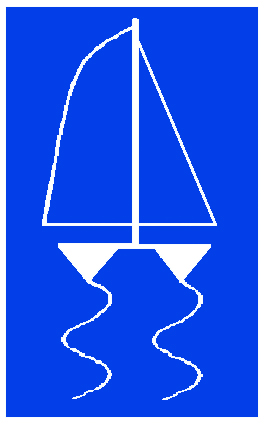 StichtingCatamaran'Oud nieuws'Datumdinsdag 21 mei 2019Tijd18:30 uur: maaltijd19:15 uur: aanvang programmaLocatieLOKAAL55, Oude Oppenhuizerweg 55, 8606 JB  Sneek18:30 uurMAALTIJD19:15 uurActuele zaken19:30 uur'Oud en nieuw'Over het nieuwe geriatrisch centrum, comprehensive geriatric assessment en dementieFenna Beeksma, Corrie Boonstra en Jeroen Krijnsen, klinisch geriaters20:15 uurPAUZE20:30 uur‘Vernieuwen moet; maar hoe dan?’- Waar staat Patyna voor en waar moet het naartoeNico Kaandorp, specialist ouderengeneeskunde- Ervaringen van de specialist ouderengeneeskunde in de eerste lijnSonja Vossenberg, specialist ouderengeneeskunde- ACP vanuit het perspectief van de specialist ouderengeneeskundeHylco Bouwstra, specialist ouderengeneeskunde21:15 uurPresentatie samenvatting en vastlegging onderlinge afspraken21:30 uurGELEGENHEID TOT NAZIT